Colour GuideFor easy reference, here is a one-page sample of some of the colours available in R (including all of the colours used for figures in this book and its associated online resources). R has a huge choice of colours, but these are the ones we find ourselves using again and again so that the names lodge in our brains. 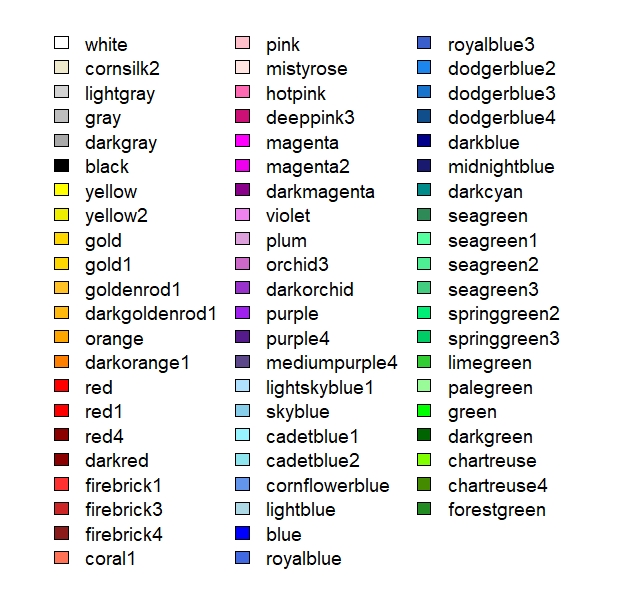 